KIOSKEN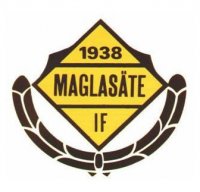 ÖPPNA:Kontakta lagledare för nycklar och växelkassa.Hämta godislådor på kontoret.Hämta vatten i köket i 10l-plastdunken (används till kaffe och korv).Glöm inte att sätta i alla stickkontakter till spis, kaffebryggare och vattenkokare. Lägg upp godis på bänkytan framför luckorna. Korgar finns i skåpet under kaffebryggaren. Sätt ut papperskorgar, flaggor och pantkorgen på trädäcket framför kiosken. Öppna kiosk-luckorna när allt är klart och framdukat.KAFFE:Ställ en ”bonamat” termos under bryggaren. Fyll på med 2,2 liter vatten, fyll på med 2,5 mått kaffe. Tryck en gång på knappen. Räkna med att ni behöver två termosar kaffe till en ungdomsmatch. KORV: Kokplatta och gryta finns i kiosken. Korven spricker lätt, så lägg i den efter att vattnet kokat upp och ha inte för hög värme.(Spelare i Maglasäte får en korv med bröd efter match)KASSA: Vi tar emot kontanter och swish betalningar  Växelkassan ska vara 600kr. Överskottet läggs i ett kuvert/påse med dagens datum.DOMARE: Vi bjuder domaren på en dricka & korv efter genomförd match.STÄNGA:Se över om det behövs handla in något och meddela detta till LasseLägg chokladen i kylen i kiosken.Plocka ned godis i lådan igen och sätt in på kontoret. Diska upp korvgrytan, bestick och eventuell annan disk. Torka av bänkar och töm vattendunken. Plocka in flaggor, papperskorgar och pantkorgen. Dra ut alla stickkontakter. Lås alla luckor, grindar och dörrar. Lämna kassaskrinet och nycklarna till ledaren.Tack för hjälpen!